 Українська мова(читання,письмо)Тема. Тато - мій друг. Закріплення звукових значень букви Тт, читання з нею. Письмо великої букви Т, складів і слів з нею. Закріплення правил написання імен людей із великої літери .                                                     Хід урокуОрганізація класуПовідомлення  теми урокуЯку букву вивчали на попередньому уроці ? Які звуки вона позначає? На урок   до нас завітали друзі  Мовонька і Суржик.  Вони допоможуть нам повторити вивчений раніше матеріал і поповнити  ваш словниковий запас.https://www.youtube.com/watch?v=A6XsohJl9aU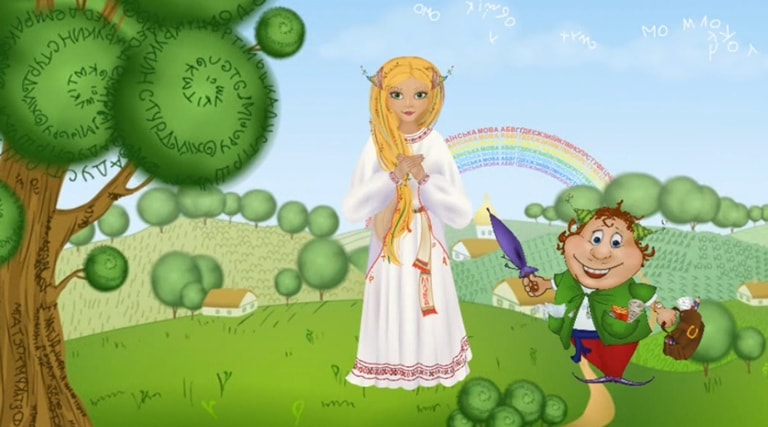  Значення  поняття ТІНЬА що це йде слідом за тобою: утікай – не утечеш, доганяй – не доженеш (Тінь) Робота з букварем ст.68 «Упізнати тіні тварин» (Прочитати хором  речення під малюнками)Розвиток усного мовленняА)Промовляння скоромовки Тут і там Б)Бесіда за малюнком «Туман»Яке явище природи ви бачите на картині ?У яку пору року можна найчастіше його спостерігати ?  В)Читання тексту  «Туман» ст. 68 букваря(читають ті, що знають всі букви)Зорова гімнастика Прочитай слова зі звуками [т] . Вгорі сторінок 68-69- Де вимовляється  приголосний звук [т] у словах :  на початку, в середині, в кінці? Звуко-буквений аналіз слів ( товар, дятел, літо).ЧИТАЄМО І ПИШЕМОАналіз великої рукописної Т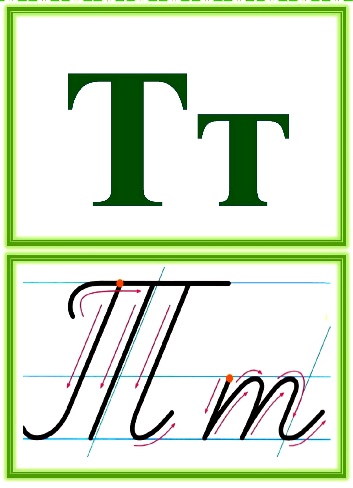 https://www.youtube.com/watch?v=hK5EJyDRmTIПисьмо  великої рукописної Т складів,слів,речень з літерою Тречення в прописах с. 42 Повторення  віршика Тук-тук –тук, ток-ток-ток-Вибиває молоток.Ним ви цвяхи заб’єте, Схожий він на букву «те».Фізкультхвилинка Я – маленький першокласник.Загорнувсь, мов їжачок.Потім стану, як жирафаПотягнуся аж до  шафи.Пострибаю мов зайча.Політаю, як пташа.Як берізка погойдаюсь.Відпочити постараюсь.Самостійне читання тексту на с.69 «Тато»Бесіда- Назвіть своїх друзів . -А хто дружить зі своїм татом? (Відповіді дітей)- Ким працює ваш тато ?Читання вірша  «Просто» ( учнем , що знає всі букви)РЕФЛЕКСІЯ- Яку букву продовжували вивчати? Які звуки вона позначає?- Про що цікаве ви дізналися на уроці?- Що було для вас новим? Математика Тема : Порівняння чисел першого десяткаОрганізаційний моментЯке число вивчали на минулому уроці ? Якими цифрами воно позначається? Як утворюєтьсяПовідомлення теми уроку Сьогодні ми будемо працювати з числами першого десятка, пригадаємо способи порівняння чисел, будемо знаходити зв'язок між малюнком та схемою.Переглянь відео та усно виконай завдання у підручнику на с. 42https://www.youtube.com/watch?v=B51ZKXeXtK4&list=PLWynG995neL3NiQXjg6HC7BjmnMPvzS-d&index=22Закріплення вивченогоРобочий зошит с.39Завдання №1.Зафарбуй зеленим олівцем листочки з числами, які менші від 6 ; жовтим олівцем – листочки з числами ,які більші за 6Завдання № 2 Порівняй числа <, >,= Завдання № 4 Графічні вправи (наведи та допиши)Підсумок Над чим працювали на уроці? Яке завдання сподобалось найбільше? Яке видалось складним?Музичне мистецтво Тема : Ми – актори, ми костюмери Розучування пісні Лисички з опери «Коза- Дереза»https://www.youtube.com/watch?v=AoYQaZaA10s